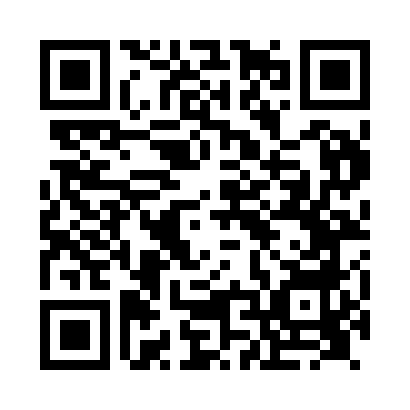 Prayer times for Thatto Heath, Merseyside, UKMon 1 Jul 2024 - Wed 31 Jul 2024High Latitude Method: Angle Based RulePrayer Calculation Method: Islamic Society of North AmericaAsar Calculation Method: HanafiPrayer times provided by https://www.salahtimes.comDateDayFajrSunriseDhuhrAsrMaghribIsha1Mon3:014:471:156:569:4211:292Tue3:024:481:156:569:4211:283Wed3:024:491:156:559:4111:284Thu3:034:501:166:559:4111:285Fri3:034:511:166:559:4011:286Sat3:044:521:166:559:4011:287Sun3:044:531:166:549:3911:278Mon3:054:541:166:549:3811:279Tue3:054:551:166:549:3711:2710Wed3:064:561:166:539:3711:2611Thu3:074:571:176:539:3611:2612Fri3:074:581:176:539:3511:2613Sat3:085:001:176:529:3411:2514Sun3:095:011:176:529:3311:2515Mon3:095:021:176:519:3111:2416Tue3:105:031:176:509:3011:2417Wed3:115:051:176:509:2911:2318Thu3:125:061:176:499:2811:2219Fri3:125:081:176:489:2711:2220Sat3:135:091:176:489:2511:2121Sun3:145:101:176:479:2411:2022Mon3:155:121:186:469:2211:2023Tue3:155:131:186:459:2111:1924Wed3:165:151:186:459:1911:1825Thu3:175:161:186:449:1811:1826Fri3:185:181:186:439:1611:1727Sat3:185:201:186:429:1511:1628Sun3:195:211:186:419:1311:1529Mon3:205:231:176:409:1111:1430Tue3:215:241:176:399:1011:1331Wed3:225:261:176:389:0811:12